Sensus AccessStudents can make alternative formats of documents including MP3 audio, Word, Braille, and e-books via Library Support web pages. Click link or copy and paste into web browser. https://www.bristol.ac.uk/library/accessibility-support/alternative-formats/Scroll to bottom of the page to find the tool: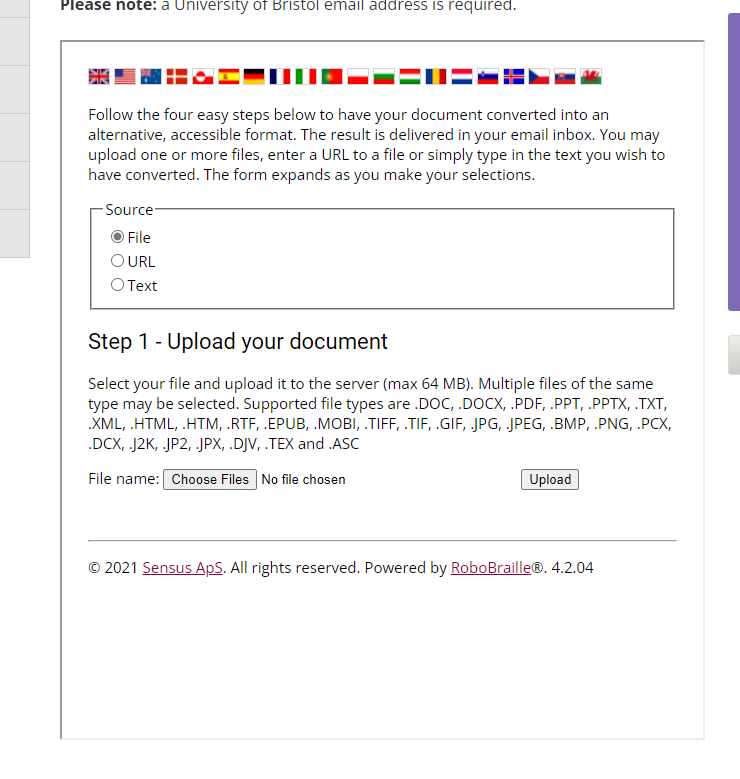 Click ‘choose file’. This opens file finder:Find file and click open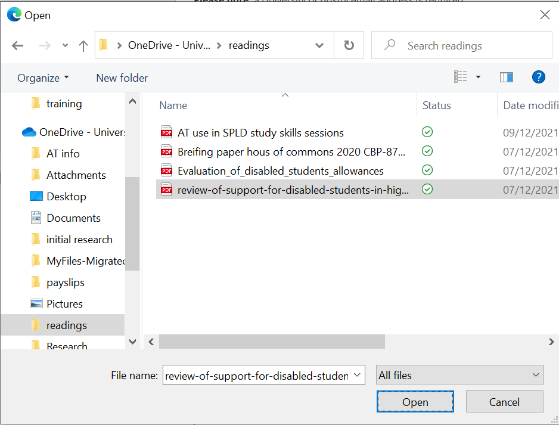 Click uploadOptions appear of format – click format required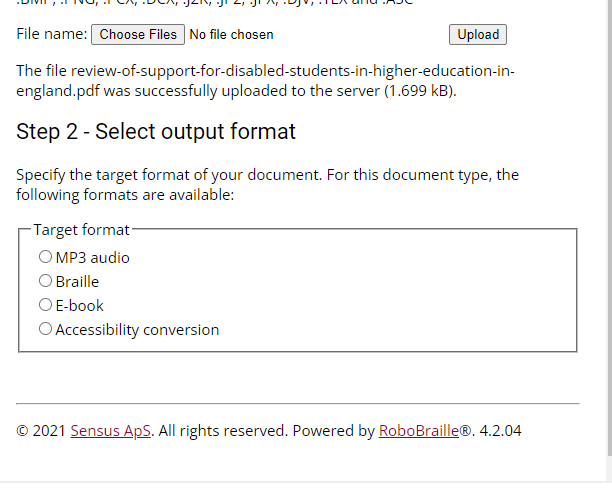 Step 3 appears with more options: 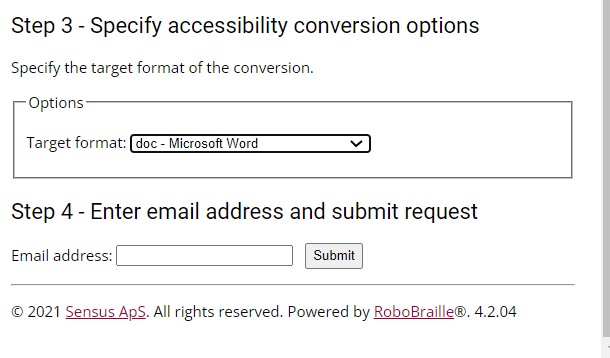 Select required option and then enter university email address and click submitFor video of how to click here or copy and paste into web browser: https://www.sensusaccess.com/resources/videos/If you have any problems please contact Library Support on: https://www.bristol.ac.uk/library/accessibility-support/library-support/#contacts